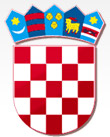           REPUBLIKA HRVATSKAŽUPANIJA PRIMORSKO GORANSKA                    GRAD CRES   GRADONAČELNIKKlasa: 947-02/16-1/13Ur.broj: 2213/02-02-17-30U Cresu, 11. srpnja 2017. godineGRAD CRESGRADSKO VIJEĆE- ovdje-Na temelju članka 103. i članka 131. Zakona o cestama (Narodne novine br. 84/11, 18/13, 22/13, 54/13,148/13 i 92/14), i članka 48. Zakona o lokalnoj i područnoj (regionalnoj) samoupravi (NN br. 19/13 - pročišćeni tekst), ) i članka 29. Statuta Grada Cresa (SN PGŽ br. 29/09 i 14/13), podnosim Gradskom vijeću Grada Cresa na razmatranje i usvajanje  Prijedlog Odluke o ukidanju statusa javnog dobra nekretnine pod oznakom č.zem. 4622/16 k.o. CresI. Pravni temelj za donošenje predložene OdlukePravni temelj za donošenje predložene odluke proizlazi iz odredbe članka 103. i članka 131. Zakona o cestama (Narodne novine br. 84/11, 18/13, 22/13, 54/13,148/13 i 92/14) kojim je propisano da u slučaju da je trajno prestala potreba korištenja nerazvrstane ceste ili njezinog dijela može joj se ukinuti status javnog dobra u općoj uporabi, a nekretnina kojoj prestaje taj status ostaje u vlasništvu jedinice lokalne samouprave. Odluku o ukidanju statusa javnog dobra u općoj uporabi nerazvrstane ceste ili njezinog dijela donosi predstavničko tijelo jedinice lokalne samouprave, ista se dostavlja nadležnom sudu radi provedbe brisanja statusa javnog dobra u općoj uporabi nerazvrstane ceste u zemljišnoj knjizi.II. Ocjena stanja i obrazloženje OdlukeParcelacijskim elaboratom za potrebe provođenja promjena u katastru zemljišta izrađen u svrhu provedbe lokacijske dozvole br. 142/14 izrađen od geodetske tvrtke Geo – VV d.o.o. iz Rijeke, J. Dobrile 2, u lipnju 2016. godine, potvrđen od Državne geodetske uprave, Područnog ureda za katastar Rijeka, Ispostava Cres Klasa: 932-06/16-02/10, URBROJ:541-17-6-02/1-16-3 od 28.07.2016. godine definirana je parcelacija nekretnina radi formiranja zahvata izgradnje autobusnog kolodvora u Cresu. Utvrđeno je da se izgradnja planira na nekretninama oznake č.zem. 4622/14, k.o. Cres, upisane kao vlasništvo Grada Cresa u cjelini, i č.zem. 4622/16, k.o. Cres, u naravi dio nerazvrstane ceste, upisane kao vlasništvo „Bene pubblico“, odnosno „Javno dobro“.Izgradnjom autobusnog kolodvora, na nekretnini oznake č.zem. 4622/16 k.o. Cres postavljena je čekaonica za putnike i izgrađen je dio partera, stoga je predmetna nekretnina u naravi prestala biti dio nerazvrstane ceste.U svrhu formiranja jedinstvene nekretnine na kojoj je izgrađen autobusni kolodvor, izrađen je parcelacijski elaborat spajanja, a preduvjet njegove zemljišnoknjižne provedbe je istovjetnost vlasništva na nekretninama koje se spajaju. Kako je kao vlasnik nekretnine č.zem. 4622/16 k.o. Cres upisano „Bene pubblico“ odnosno „Javno dobro“, to je nužno da se predmetnoj nekretnini ukine status javnog dobra te da se upiše kao vlasništvo Grada Cresa.Člankom 103. i člankom 131. Zakona o cestama (Narodne novine br. 84/11, 18/13, 22/13, 54/13,148/13 i 92/14) propisano je da u slučaju da je trajno prestala potreba korištenja nerazvrstane ceste ili njezinog dijela može joj se ukinuti status javnog dobra u općoj uporabi, a nekretnina kojoj prestaje taj status ostaje u vlasništvu jedinice lokalne samouprave. Odluku o ukidanju statusa javnog dobra u općoj uporabi nerazvrstane ceste ili njezinog dijela donosi predstavničko tijelo jedinice lokalne samouprave, ista se dostavlja nadležnom sudu radi provedbe brisanja statusa javnog dobra u općoj uporabi nerazvrstane ceste u zemljišnoj knjizi.Slijedom naprijed navedenog, predlaže se Gradskom vijeću donošenje Odluke o ukidanju statusa javnog dobra nekretnine pod oznakom č.zem. 4622/16, k.o. Cres.III. Potrebna sredstvaZa provođenje predložene Odluke nije potrebno osigurati financijska sredstva.IV. Tekst prijedloga Odluke 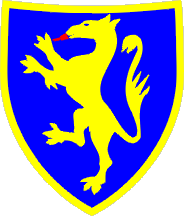 GRAD CRES    Na temelju članka 103. i članka 131. Zakona o cestama (Narodne novine br. 84/11, 18/13, 22/13, 54/13,148/13 i 92/14), i članka 48. Zakona o lokalnoj i područnoj (regionalnoj) samoupravi (NN br. 19/13 - pročišćeni tekst), ) i članka 29. Statuta Grada Cresa (SN PGŽ br. 29/09 i 14/13), Gradsko vijeće Grada Cresa na sjednici održanoj dana __________ 2017. godine donosiOdluku o ukidanju statusa javnog dobra nekretnine pod oznakom č.zem. 4622/16 k.o. Cres   I.Utvrđuje se da je nekretnina oznake č.zem. 4622/16, upisana u k.o. Cres, površine 248 m2, Parcelacijskim elaboratom za potrebe provođenja promjena u katastru zemljišta u svrhu provedbe lokacijske dozvole, br. 142/1, izrađenim od geodetske tvrtke Geo – VV d.o.o. iz Rijeke, J. Dobrile 2, u lipnju 2016. godine, potvrđenim od Državne geodetske uprave, Područnog ureda za katastar Rijeka, Ispostave Cres, Klasa: 932-06/16-02/10, URBROJ:541-17-6-02/1-16-3 od 28.07.2016. godine, utvrđena kao sastavni dio zahvata autobusnog kolodvora u Cresu.II.Utvrđuje se da je izgradnjom autobusnog kolodvora u Cresu trajno prestala potreba da se nekretnina iz točke I. koristi kao dio nerazvrstane ceste.III.Ukida se status javnog dobra nekretnine pod oznakom č.zem. 4622/16, k.o. Cres i predlaže se da se u zemljišnim knjigama Općinskog suda u Rijeci, Stalne službe u Malom Lošinju izvrši uknjižba prava vlasništva iste u korist i na ime GRAD CRES, Cres, Creskog statuta 15, OIB: 88617357699, u cjelini, uz istodobno brisanje upisa „Bene pubblico“, odnosno „Javno dobro“.IV.Ova Odluka stupa na snagu danom objave u "Službenim novinama" Primorsko-goranske županije.Klasa: 947-02/16-1/13Urbroj: 2213/02-01-17-30Cres, 11. srpnja 2017. godineGradsko vijeće Grada CresaPredsjednica Maja Sepčić v.r.